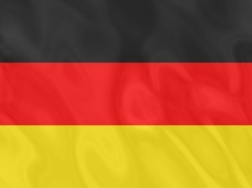 АНКЕТАПерсональные данные.Ф.И.О Год рождения:Гражданство:               Адрес:                         Номер телефона(ов): Адрес электронной почты: Skype:На какую вакансию претендуете: Имеете ли действующую визу.:Наименование визы и сроки действия: Когда можете выехать к месту работы:Основная специальность и трудовой стаж по ней: Другие специальности: Основные знания и навыки:Иностранные языки: Прочее: Внимание! Трудоустройство по паспорту ЕС или Польской рабочей визе. Пожалуйста, заполните все пункты анкеты. Приложите ксерокопию визы или первой страницы загранпаспорта, фото. Документы принимаются  только пакетом. Разрозненные документы не рассматриваются.Ф.И.О Год рождения:Гражданство:               Адрес:                         Номер телефона(ов): Адрес электронной почты: Skype:На какую вакансию претендуете: Имеете ли действующую визу.:Наименование визы и сроки действия: Когда можете выехать к месту работы:Основная специальность и трудовой стаж по ней: Другие специальности: Основные знания и навыки:Иностранные языки: Прочее: Внимание! Трудоустройство по паспорту ЕС или Польской рабочей визе. Пожалуйста, заполните все пункты анкеты. Приложите ксерокопию визы или первой страницы загранпаспорта, фото. Документы принимаются  только пакетом. Разрозненные документы не рассматриваются.